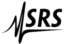 ГЕНЕРАТОР ВЫСОКОЧАСТОТНЫХСИГНАЛОВSG384ФормулярОглавление1 Основные технические данные и характеристики…….32 Комплектность…………………………………………...73 Свидетельство о приёмке………………………………..84 Заключение о приёмке…………………………………...95 Учёт неисправностей при эксплуатации………………..106 Учёт технического обслуживания……………………....117 Сведения о замене составных частей во время эксплуатации………………………………..…………………12 Особые отметки………………………………...………….13           1 Основные технические данные и характеристики    Таблица 12 КомплектностьТаблица 23 Свидетельство о приёмкеГенератор высоких частот SG384соответствует техническим условиям и признан годным к эксплуатации.Дата изготовления___________________________________________________________________________________Личная подпись должностного лица, ответственного за приёмку изделия.4 Заключение о приёмкеГенератор высоких частот SG384Заводской номер № 002116 соответствует техническим условиям и признан годным к эксплуатации.Дата приёмки_____________________________________________________________________________________Личная подпись ответственного представителя заказчика – при наличии5 Учёт неисправностей при эксплуатации        Таблица 36 Учёт технического обслуживания        Таблица 47 Сведения о замене составных частей во время   эксплуатации       Таблица 5  Особые отметкиОбщие характеристикиОбщие характеристикиОбщие характеристикиОбщие характеристикиЧастотный диапазонDC – 4.05 GHz (8,1ГГц опция 02)DC – 4.05 GHz (8,1ГГц опция 02)Разрешение по частоте1 μHz1 μHzМодуляцияAM, FM, ΦM, PM амплитудная, частотная, фазовая и импульснаяAM, FM, ΦM, PM амплитудная, частотная, фазовая и импульснаяФазовые шумы−116 dBc/Hz SSB (20 kHz offset, f = 1 GHz)−116 dBc/Hz SSB (20 kHz offset, f = 1 GHz)ИнтерфейсыEthernet, GPIB, RS-232Ethernet, GPIB, RS-232Установка частотыУстановка частотыУстановка частотыУстановка частотыЧастотный диапазон (BNC - выход)Частотный диапазон (BNC - выход)DC - 62.5 MHzDC - 62.5 MHzДиапазон N-тип выходДиапазон N-тип выход950 kHz - 4.5 GHz(8,1ГГц опция 02)950 kHz - 4.5 GHz(8,1ГГц опция 02)Скорость переключенияСкорость переключения<8 ms (точность 1 ppm)<8 ms (точность 1 ppm)Частотная ошибкаЧастотная ошибка<(10-18 + ошибка временной базы) × fC<(10-18 + ошибка временной базы) × fCЧастотная стабильностьЧастотная стабильность1 × 10-111 × 10-11BNC выходыBNC выходыBNC выходыBNC выходыЧастотный диапазонЧастотный диапазонЧастотный диапазонDCto 62.5 MHzАмплитудаАмплитудаАмплитуда1.00 Vrms - 0.001 VrmsОфсет (компенсация)Офсет (компенсация)Офсет (компенсация)±1.5 VDCРазрешение офсетаРазрешение офсетаРазрешение офсета5 mVРазрешение по амплитудеРазрешение по амплитудеРазрешение по амплитуде<1 %Точность амплитудыТочность амплитудыТочность амплитуды±5 %ГармоникиГармоникиГармоники<–40 dBcСлучайные помехиСлучайные помехиСлучайные помехи<–75 dBcСвязь по выходуСвязь по выходуСвязь по выходуDC, 50 Ω ±2 %НагрузкаНагрузкаНагрузка50 ΩОбратная защитаОбратная защитаОбратная защита±5 VDCВыходная частотаВыходная частотаДиапазонBNC-выход: DC … 62,5 МГцN-выход: 950 кГц …4,05 ГГц Опция 02: 4,05 … 8,1 ГГцДискретность установки1 мкГцСкорость перестройки<8 мсСтабильность1 × 10–11 (1 с девиация Аллана)Погрешность установки<(10–18 + погрешность опорного генератора) × fCBNC-выходBNC-выходВыходной уровень0,001 Вскз … 1 Вскз; разрешение <1 %Смещение±1,5 В; разрешение 5 мВПогрешность установки уровня±5 %Гармоники<–40 дБнВыходное сопротивление50 ОмN-выходN-выходВыходной уровень0,7 мкВскз … 1 Вскз (< 4 ГГц)Выходная мощность- 110 дБм … +13 дБм (< 4 ГГц); разрешение 0,01 дБмПогрешность установки± 1 дБмВыходное сопротивление50 ОмКСВН≤ 1,6Спектральные характеристики на 1 ГГцСпектральные характеристики на 1 ГГцФазовый шум-80 дБн/Гц при отстройке 10 Гц-102 дБн/Гц при отстройке 1 кГц-116 дБн/Гц при отстройке 20 кГц-130 дБн/Гц при отстройке 1 МГцГармоники несущей< - 55 дБн (<+7 дБм, N-тип)Негармоническиесоставляющие< -65 дБн при отстройке < 10 кГц< -75 дБн при отстройкеПаразитная ЧМ1 Гц (300 Гц … 3 кГц)Паразитная АМ0,006% (300 Гц … 3 кГц)Установка фазыУстановка фазыДиапазон установки± 360°Дискретность установки0,01º (DC … 100 МГц)0,1º (100 МГц … 1 ГГц)1,0º (1 ГГц … 8,1 ГГц)Внутренний опорный генератор 10 МГцВнутренний опорный генератор 10 МГцТип опорного генератораСтандартный OCXO ( Рубидиевый (опция 04))Старение5 х 10-8/год (1 х 10-9/год (опция 04)Стабильность (0…45 °C)2 х 10-9  (1 х 10-10)   (опция 04))Выход 10 МГц (задняя панель)Синус, 1,75 Впик-пик, 50 ОмВнешний опорный генераторВнешний опорный генераторВход 10 МГцВходной уровень: 0,5 … 4 Впик-пикВходной импеданс: 50 ОмВнутренний источник модуляцииВнутренний источник модуляцииФормы сигналовСинус, пила, треугольник, меандр, импульс, шумКНИ–80 дБнЧастотный диапазон1 мкГц … 500 кГц (fC < 62,5 МГц); 1 мкГц … 50 кГц (fC разрешение 1 мкГцВыход50 Ом; уровень: ± 1 В … полная девиацияАмплитудная модуляцияАмплитудная модуляцияКоэффициент АМ0 … 100 %Ширина полосы модуляцииМодуляционное искажениеBNC: < 0,1 % (fC < 62,5 МГц, fM = 1 кГц)N-тип: <3 % (fC < 62,5 МГц, fM = 1 кГц)ИсточникВнутренний или внешнийЧастотная модуляцияЧастотная модуляцияДевиация частоты10 Гц … 1 МГцШирина полосы модуляцииМодуляционное искажение< -70 дБ (fC = 1 ГГц, fM = fD = 20 кГц)ИсточникВнутренний или внешнийФазовая модуляцияФазовая модуляцияДевиация0 … 360°Ширина полосы модуляцииМодуляционное искажение< -70 дБ (fC = 1 ГГц, fM = fD = 20 кГц)ИсточникВнутренний или внешнийИмпульсная модуляцияИмпульсная модуляцияКоэффициент закрытия в паузе40 дБ (1 ГГц … 4 ГГц)60 дБ (100 МГц … 1 ГГц)75 дБ (DC … 100 МГц)Время нарастания20 нсИсточникВнутренний или внешнийВнешняя I/Q модуляция (опция 03)Внешняя I/Q модуляция (опция 03)Несущая частота400 МГц … 4,05 ГГцI/Q – входN-тип на задней панели панели, 50 ОмШирина полосы модуляции200 МГцВыход стробосигналов (опция 01)Выход стробосигналов (опция 01)ВыходSMA на задней панели, 50 ОмЧастотный диапазонКак и основной выходВремя установления<35 пс (20 % … 80 %)ДжиттерfC fC < 62,5 МГц <10–4 U.I. (1 кГц … 5 МГц полосы пропускания)Выходной уровень0,4 Впик-пик … 1 Впик-пик, смещение: ± 2 ВРазрешение: 5 мВ; погрешность: ± 5%СовместимостьECL, PECL, RSECL, CML, LVDS, NIMГКЧГКЧДиапазон частотDC … 62,5 МГц (BNC выход)950 кГц … 93,75 МГц; 89,0625 МГц … 192,188 МГц;178,125 МГц … 384,375 МГц; 356,25 МГц … 768,75 МГц;712,5 МГц … 1537,5 МГц; 1425 МГц … 3075 МГц;2850 МГц … 6150 МГц; 5700 МГц … 8200 МГц(в зависимости от модели и опции)РазрешениеИсточникВнутренний или внешнийОбщие данныеОбщие данныеИнтерфейсыLAN, GPIB, RS-232Габаритные размеры216 х 89 х 330 ммНапряжение питания90…264 В, 47…63 Гц (90 Вт)Масса4,5 кг№НаименованиеКоличество1Генератор SG38412Сетевой шнур13Руководство по эксплуатации1Дата и время отказа изделия или его составной части.Режим работы, характер нагрузкиХарактер (внешнее проявление) неисправности Причина отказа. Количество часов работы отказавшего элемента изделияПринятые меры по устранению отказаДолжность, фамилия и подпись лица, ответственного за устранение неисправностиПримечаниеДатаВид технического обслуживания Замечания о техническом состоянииДолжность, фамилия и подпись лица Снятая частьСнятая частьСнятая частьСнятая частьВновь установленная частьВновь установленная частьДата, должность, фамилия и подпись лица, ответственного за проведение заменыНаименование, обозначениеЗаводской номерЧисло отработанных часов, цикловПричина выхода из строяНаименование, обозначениеЗаводской номерДата, должность, фамилия и подпись лица, ответственного за проведение замены